MINISTRY OF DEFENCE & MILITARY VETERANSNATIONAL ASSEMBLYQUESTION FOR WRITTEN REPLY940.	Mr T Z Hadebe (DA) to ask the Minister of Defence and Military Veterans:(1)	What number of (a) poachers and (b) illegal immigrants were arrested by the SA National Defence Force (SANDF) members deployed in the Kruger National Park in each year since 1 January 2010;(2)	what number of cases regarding (a) poachers and (b) illegal immigrants were referred to the SANDF by the (i) SA Police Service (SAPS) members deployed in the Kruger National Park and (ii) SA National Parks rangers at the Kruger National Park annually since 1 January 2010;(3)	what number of successful prosecutions resulted from the above-mentioned arrests?								NW1020EREPLY:S/No	Suspects/Year		Apprehended	Wounded	Killed		Arrested	Total per year1	2010			0		0		0		0		02	2011			4		2		9		16		313	2012			8		3		7		33		514	2013			5		1		1		6		135	2014			14		4		2		19		396	2015			0		3		3		9		157	2016			0		5		2		22		298	2017			0		2		2		3		79	2018			0		0		1		2		3TOTAL			31		20		27		110	         188(a)	The above figures are concerned with only poaching suspects, (Op RHINO/Op HORIZON).(b)	Illegal immigrants apprehended are handed over to the SAPS immediately; therefore the statistics thereof are not in the SANDF domain.Question 2:  What number of cases regarding (a) poachers and illegal immigrants were referred to the SANDF by the (i) SA Police Service (SAPS) members deployed in the Kruger National Park and (ii) SA National Parks rangers at the Kruger National Park annually since 1 January 2010?REPLY:	None.Question 3:  What number of successful prosecutions resulted from the abovementioned arrests?REPLY:The South African Defence Force (SANDF) is deployed on the National Borders as one of the Government Departments charged with the responsibility to ensure border safeguarding and is therefore required to work in accord with the SAPS.  Therefore the SANDF is obliged when poachers and/or illegal immigrants are arrested, to hand the alleged perpetrators over the SAPS immediately, as such the SANDF would not have a mandate to conduct any criminal investigation and therefore no statistical data is available within its domain.All criminal investigations are investigated by the SAPS, whom after completion submit it to the National Prosecution Authority (NPA) for further processing.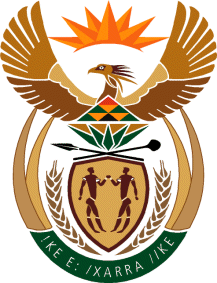 